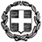 											Η Δ/ντριαΓΕΩΡΓΑΚΗ ΕΥΑΓΓΕΛΙΑΣας υπενθυμίζουμε ότι: α) η προσφορά κατατίθεται κλειστή σε έντυπη μορφή(όχι με email ή fax) στο σχολείο και β) με κάθε προσφορά κατατίθεται από το ταξιδιωτικό γραφείο απαραιτήτως και Υπεύθυνη Δήλωση ότι διαθέτει βεβαίωση συνδρομής των νόμιμων προϋποθέσεων λειτουργίας τουριστικού γραφείου, η οποία βρίσκεται σε ισχύ.ΕΛΛΗΝΙΚΗ ΔΗΜΟΚΡΑΤΙΑΥΠΟΥΡΓΕΙΟ  ΠΑΙΔΕΙΑΣ ΚΑΙ ΘΡΗΣΚΕΥΜΑΤΩΝ- - - - -ΠΕΡΙΦΕΡΕΙΑΚΗ Δ/ΝΣΗ Π.Ε. ΚΑΙ Δ.Ε. ΑΤΤΙΚΗΣΔΙΕΥΘΥΝΣΗ ΔΕΥΤΕΡΟΒΑΘΜΙΑΣ ΕΚΠΑΙΔΕΥΣΗΣΑΝΑΤΟΛΙΚΗΣ ΑΤΤΙΚΗΣΗμερομηνία 21/03/2022Αρ. Πρ 332ΕΠΑΝΑΛΗΨΗ ΠΡΟΣΚΛΗΣΗΣ1ΣΧΟΛΕΙΟ2o ΓΕΛ ΓΕΡΑΚΑ Κεας & Ανάφης, Γέρακας, 153442ΠΡΟΟΡΙΣΜΟΣ/ΟΙ-ΗΜΕΡΟΜΗΝΙΑ ΑΝΑΧΩΡΗΣΗΣ ΚΑΙ ΕΠΙΣΤΡΟΦΗΣΠΑΤΡΑ-ΟΛΥΜΠΙΑ-ΝΑΥΠΑΚΤΟΣ-ΚΑΛΑΒΡΥΤΑΑπό Τετάρτη 6/4 έως και Σάββατο 9/43ΠΡΟΒΛΕΠΟΜΕΝΟΣ ΑΡΙΘΜΟΣ ΣΥΜΜΕΤΕΧΟΝΤΩΝ(ΜΑΘΗΤΕΣ-ΚΑΘΗΓΗΤΕΣ)Μαθητές  : 91Καθηγητές : 54ΜΕΤΑΦΟΡΙΚΟ ΜΕΣΟ/Α-ΠΡΟΣΘΕΤΕΣ ΠΡΟΔΙΑΓΡΑΦΕΣΤουριστικό λεωφορείο για την μετάβαση και τις μετακινήσεις.5ΚΑΤΗΓΟΡΙΑ ΚΑΤΑΛΥΜΑΤΟΣ-ΠΡΟΣΘΕΤΕΣ ΠΡΟΔΙΑΓΡΑΦΕΣ(ΜΟΝΟΚΛΙΝΑ/ΔΙΚΛΙΝΑ/ΤΡΙΚΛΙΝΑ-ΠΡΩΙΝΟ Ή ΗΜΙΔΙΑΤΡΟΦΗ) - ΔΙΑΜΟΝΗ ΣΤΗΝ ΠΑΤΡΑ, ΕΚΤΟΣ ΙΣΤΟΥ ΠΟΛΕΩΣ ΣΕ ΑΠΟΣΤΑΣΗ ΠΕΡΙΠΟΥ 10KM.- ΞΕΝΟΔΟΧΕΙΟ ΑΠΟ 4 ΑΣΤΕΡΩΝ ΚΑΙ ΑΝΩ ΜΕ ΠΡΩΪΝΟ ΚΑΙ ΔΕΙΠΝΟ (ΗΜΙΔΙΑΤΡΟΦΗ). - ΔΙΚΛΙΝΑ, ΤΡΙΚΛΙΝΑ ΚΑΙ ΤΕΤΡΑΚΛΙΝΑ (όχι ΔΙΠΛΑ ΚΡΕΒΑΤΙΑ) ΓΙΑ ΜΑΘΗΤΕΣ ΚΑΙ ΜΟΝΟΚΛΙΝΑ ΓΙΑ ΤΟΥΣ ΣΥΝΟΔΟΥΣ ΚΑΘΗΓΗΤΕΣ. - ΤΟ ΞΕΝΟΔΟΧΕΙΟ ΝΑ ΠΛΗΡΟΙ ΤΙΣ ΠΡΟΎΠΟΘΕΣΕΙΣ ΤΟΥ ΥΓΕΙΟΝΟΜΙΚΟΥ ΠΡΩΤΟΚΟΛΟΥ.6ΛΟΙΠΕΣ ΥΠΗΡΕΣΙΕΣ (ΠΡΟΓΡΑΜΜΑ, ΠΑΡΑΚΟΛΟΥΘΗΣΗ ΕΚΔΗΛΩΣΕΩΝ, ΕΠΙΣΚΕΨΗ ΧΩΡΩΝ, ΓΕΥΜΑΤΑ κ.τ.λ.))ΕΠΙΣΚΕΨΗ ΚΑΙ ΞΕΝΑΓΗΣΗ ΣΕ ΧΩΡΟΥΣ ΤΟΥΡΙΣΤΙΚΟΥ ΚΑΙ ΑΡΧΑΙΟΛΟΓΙΚΟΥ ΕΝΔΙΑΦΕΡΟΝΤΟΣ. ΣΥΝΟΔΟΣ ΤΟΥ ΠΡΑΚΤΟΡΕΙΟΥ ΚΑΤΑ ΤΗΝ ΔΙΑΡΚΕΙΑ ΤΗΣ ΕΚΔΡΟΜΗΣ.7ΥΠΟΧΡΕΩΤΙΚΗ ΑΣΦΑΛΙΣΗ ΕΥΘΥΝΗΣ ΔΙΟΡΓΑΝΩΤΗ(ΜΟΝΟ ΕΑΝ ΠΡΟΚΕΙΤΑΙ ΓΙΑ ΠΟΛΥΗΜΕΡΗ ΕΚΔΡΟΜΗ)ΝΑΙ8ΠΡΟΣΘΕΤΗ ΠΡΟΑΙΡΕΤΙΚΗ ΑΣΦΑΛΙΣΗ ΚΑΛΥΨΗΣΕΞΟΔΩΝ ΣΕ ΠΕΡΙΠΤΩΣΗ ΑΤΥΧΗΜΑΤΟΣ  Ή ΑΣΘΕΝΕΙΑΣ ΝΑΙ9ΤΕΛΙΚΗ ΣΥΝΟΛΙΚΗ ΤΙΜΗ ΟΡΓΑΝΩΜΕΝΟΥ ΤΑΞΙΔΙΟΥ(ΣΥΜΠΕΡΙΛΑΜΒΑΝΟΜΕΝΟΥ  Φ.Π.Α.)ΝΑΙ10ΕΠΙΒΑΡΥΝΣΗ ΑΝΑ ΜΑΘΗΤΗ (ΣΥΜΠΕΡΙΛΑΜΒΑΝΟΜΕΝΟΥ Φ.Π.Α.)ΝΑΙ11ΚΑΤΑΛΗΚΤΙΚΗ ΗΜΕΡΟΜΗΝΙΑ ΚΑΙ ΩΡΑ ΥΠΟΒΟΛΗΣ ΠΡΟΣΦΟΡΑΣ28-3-22 ΚΑΙ ΩΡΑ 12.00 π.μ12ΗΜΕΡΟΜΗΝΙΑ ΚΑΙ ΩΡΑ ΑΝΟΙΓΜΑΤΟΣ ΠΡΟΣΦΟΡΩΝ28-3-22 ΚΑΙ ΩΡΑ 12.30 π.μ